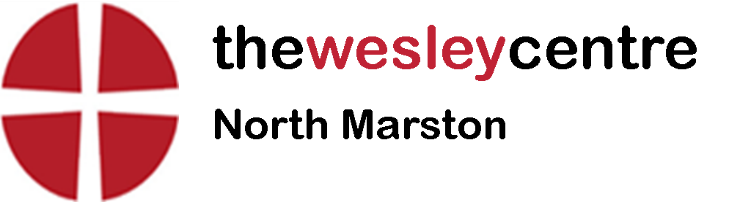 Application for Hire of the Wesley CentreName of Hirer:……………………………………………………………. (Must be over 18 years of age)Please select which category of Hire applies:-Purpose of Hire: ………………………………………..........   (private party/club event/fund-raising event etc.)Frequency of Hire:   Individual (one-off)/ Daily / Weekly / Monthly and state frequency: ..................Date of Event: ………...........Start Time:  ……………Finish Time: ………………(Latest 11.00pm)Hire Charge £ ……………………Deposit £50.00 (Returnable if all Conditions of Hire are met)Estimated numbers attending event: ............................. (Maximum capacity 80 persons) If regular hirer approx. number for each sessionIf your booking is for a private party/celebration please provide the following information:NB. At parties for those less than 14 years of age, 2 responsible adults must be in attendance at all times, including during the setup before the event and clean up afterwards. Please nominate them and provide their contact details below. Similarly, if you, the Hirer, will not be in attendance at the event personally, please give the contact details of the person who will be in attendance and responsible for the Wesley Centre during the full duration of the event.In order to secure the booking, please complete this form, ensuring you have read and understood the Conditions of Hire attached, then sign, confirming your acceptance, and send pages 1 and 2 of this Application for Hire form, together with payment for the total amount of hire charges, including deposit, to the Bookings Clerk (cheques payable to North Marston ECC, or an online payment can be made via TSB Bank plc, 30-99-74, 00089128).Anne Ketteridge, the Bookings Clerk, can be contacted on Tel: 07984791364 or wesleycentrebookings@gmail.comUpon receipt, the Bookings Clerk will acknowledge receipt and return a booking confirmation by email.Please note that in signing this form you are accepting the Terms and Conditions for the hire of the North Marston Wesley Centre as laid out in the Conditions of Hire attached.  Signature of Applicant: .......................................        Date: .........................Postal Address:-The Wesley CentreSchorne LaneNorth MarstonMK18 3PJwww.wesleycentre.org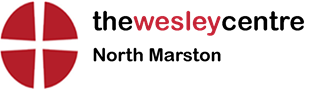 North Marston Wesley Centre - Conditions of Hire(This Schedule must be retained by the Hiring Applicant)InterpretationIn these Conditions, references to ‘The Centre’ are to the North Marston Wesley Centre, managed by St Mary’s ECC, identified by the Hirer in the Application for Hire, and ‘the Hirer’ is the person who had contracted to hire the Centre from the St Mary’s Ecumenical Church Council.The decision of St Mary’s ECC as to the interpretation of these Conditions shall be final and conclusive.Payment and Associated MattersUpon receipt of an application, including payment, the Bookings Clerk will issue a confirmation of hire agreement. All hire charges and deposits must be paid at least 28 days prior to the event, where possible (cheques made payable to NM ECC).The Hirer will be responsible for the collection and return of the keys; arrangements are to be made directly with the Bookings Clerk at least 7 days prior to the event.General ProvisionsThe Hirer is responsible for ensuring that use of the Centre takes place in accordance with these Conditions, and for the purpose stated in the Application for Hire. Any breach of these Conditions or use of the Centre for other than the stated purpose shall entitle the ECC to terminate the hire without recompense, notwithstanding that the event may have commenced, and to recover from the Hirer any loss or damage suffered by the ECC in consequence.Sub-letting and interchange of hirings is not permitted.The ECC reserves the right to cancel any booking in the event of:Any necessary licence for use of the Centre for the purpose contemplated by the Hirer being suspended, not renewed, or otherwise unavailable.The Centre being required in connection with an election, a civil emergency, or any other extra-ordinary or special purpose.If the ECC considers a Temporary Event Notice (TENS) to be inappropriate to the venue or a TENS notice is not provided at least 14 days in advance of the event. Whenever possible the Hirer will be offered an alternative date. No additional compensation will be paid in such circumstances.The ECC reserves the right to amend the hiring fee or any deposit to be paid by the Hirer at any time prior to payment in full by the Hirer.The ECC reserves the right to refuse any application without stating a reason for doing so. The ECC also reserves the right to impose additional conditions where the nature of an application or other factors in their opinion so demand.If the Hirer cancels the hire, giving at least 28 days’ notice, then a refund of the hire charge and deposit will be made in full. If less than 28 days’ notice is given, the deposit will be refunded in full and some or the entire hiring fee maybe refunded at the discretion of the Bookings Clerk and the ECC, depending upon circumstances prevailing at the time. If the hiring is on a regular basis (e.g. daily, weekly or monthly), the hiring will continue on the agreed basis until such time as it is cancelled by the Hirer or the ECC in writing, giving at least 28 days’ notice.Use of the Centre The Centre has recently been refurbished at significant expense and it is an important Condition of Hire that the Hirer should make every effort to preserve its condition and appearance. In particular, the Hirer is to take great care not to damage walls or the floor when moving furniture and, should any fluid of any description be spilt on the polished floor, the Hirer is to clean it up immediately. The wearing of metal stiletto heels on the wooden floor will cause damage; the hirer is to ensure that users of the hall wear alternative footwear. The Hirer is responsible for ensuring good order and behaviour whilst the Centre is hired to him/her, and the health and safety of all those using the Centre during the period of hire. The Hirer is to be responsible for the activities at the Centre for the full duration of the event. The Hirer must provide an undertaking to be responsible for controlling the event so that neighbours are not unreasonably affected by the event, especially with regards to excessive noise levels.Under current policy, birthday parties, up to and including 13th birthdays, and 21st birthdays, may be celebrated in the Centre, but 14th - 20th birthday parties may not. At parties for those less than 14 years, 2 responsible adults must be in attendance at the Centre at all times, including during the setup before the event and clean up afterwards.The Hirer is to ensure that the Centre is left in the same state of cleanliness as it was found prior to the commencement of the hire. The Hirer must leave the Centre clean, tidy and clear of rubbish at the end of the Hire. The cost of any additional cleaning required in order to return the Centre to such a condition after use shall be met by the Hirer. Nothing shall be affixed (whether by the use of nails, screws, adhesive tape or other fixatives) to any wall, floor, or ceiling in the Centre, or to any of its fittings and fixtures, including furniture and surfaces.The Hirer is responsible for ensuring that the layout of furniture conforms to Health and Safety provisions as defined by AVDC and that the fire evacuation routes and exits are fully accessible.The Hirer is required to set out the tables and chairs, etc., to suit his/her own function and to return them to the same places upon completion of the event. Furniture is to be returned clean and is to be stacked safely where applicable.Bonfires, fireworks, or ‘Chinese Lanterns’ are not permitted within the Centre or its grounds.All exits must remain unobstructed at all times during the period of hire.The Hirer is to be responsible for ensuring that, prior to an event, the Health and Safety brief is read, and for informing and familiarising every one of the fire exit routes and all fire safety provisions during the period of hire. The Hirer must also nominate a person to be responsible for ensuring the safe exit of any disabled people using the Centre, through the appropriate fire exit route.The Hirer is to ensure that neighbours of the Centre must not be inconvenienced by inconsiderate parking, blocking driveways or impeding traffic using Schorne Lane.The Hirer is to ensure that all persons vacate the Centre at the time specified on the Application Form. The Hirer is allowed 15 minutes prior to and after the event which is not chargeable. However, if additional time for set up and clean up is required, the ECC reserves the right to levy an additional charge. Failure to vacate by the stated time will result in an additional discretionary charge becoming payable.The Hirer is to be responsible for ensuring that all lights and equipment are turned off, and that the Centre is left with all windows and doors secured and locked.ECC personnel and the Wesley Centre Bookings Clerk shall be permitted free access to the Centre in the event of any emergency.All instructions given by ECC personnel to the Hirer or to any other persons present during the period of hire shall be complied with immediately.The Police and other emergency services are to be permitted to enter the Centre at any time.The ECC takes no responsibility for any goods, materials, equipment, clothing, or other articles brought to, or left in, the Centre by the Hirer or persons using the Centre at his/her invitation.It is the responsibility of the Hirer to ensure that all electrical equipment brought into the Centre and used during the period of hire has been safety checked by a qualified electrician.In the event of the Centre and surroundings being rendered unfit for the use of which it has been hired, the ECC shall not be liable to the Hirer for any resulting loss or damage whatsoever.Insurance & IndemnityThe Hirer shall not do anything that will or might invalidate in whole or in part any insurance affected by the EEC in respect of the Building. The Hirer shall indemnify the ECC and keep the ECC indemnified against all losses, claims, demands, actions, proceedings, damages, costs, expenses or other liability in any way arising from:the use of the Centre by the Hirer;any breach of the Agreement; and/orthe cost of repairs to any damage done to any part of the Centre or Building.Unless the ECC otherwise agrees, the Hirer shall take out adequate insurance in respect of the liability of the Hirer and at the request of the ECC shall produce to the ECC evidence of such policy and of the payment of the premiums for it.The ECC’s policy does not cover persons carrying on or employed on commercial businesses, during the period of hire (e.g. professional entertainers, caterers etc.), and that in such instances the Hirer is responsible for ensuring that such persons also hold their own public liability insurance cover for a minimum of £2 million.The Hirer must ensure that adequate public and personal liability insurance policies are in place.Safeguarding6.1	The Hirer confirms that the Hirer has received or downloaded a copy of the ECC Safeguarding Policy, available from www.wesleycentre.org and has an understanding of it, and undertakes to follow it or comparable equivalent guidelines and procedures (such as the Scouting and Guiding National Safeguarding Policy) for the safeguarding of children, young people and vulnerable adults at the Centre.Miscellaneous mattersHirers are advised that smoking is not permitted in the Centre, or within the fenced area.Animals, other than guide dogs, are not permitted in the Centre and fenced area. By signing the Application form for the hire of the Wesley Centre the Hirer confirms:If the applicant will not be in attendance during the hire then he must nominate a responsible adult who will be responsible for ensuring that the Centre is used in accordance with the Conditions of Hire. The applicant is responsible for ensuring that the designated responsible adult is given a copy of the Conditions and is familiar with their requirements. He or she is to ensure that the nominated person’s details are given on the application form. That they will abide by the Conditions of Hire as laid out above.Address of Hirer:Hirer Contact Details:Home Telephone:Work Telephone:Mobile: Email Address:Category of HireRate of HireMinimum Period of Hire, if applicableCategory of Hire requiredLocal voluntary groups£10 per hourFee paying groups (e.g. Pilates, yoga, dance classes etc.)£15 per hourWeddings£250 for 2 day Hire2 days in total (e.g. Friday PM, all day Saturday and Sunday AM)Private social event£15 per hourMinimum 3 hoursFundraising social event£10 per hourMinimum 3 hoursWeekday business hire£15 per hourMinimum 3 hours: 8.00am-5.00pmDeposit Payment of £50 for all bookings, returnable if all Conditions of Hire are met, with the following exceptions:No deposit is required for local voluntary groups. However, a single, one off deposit of £50 is required for long term bookings. The requirement to pay deposits is at the Clerk’s discretion.Deposit Payment of £50 for all bookings, returnable if all Conditions of Hire are met, with the following exceptions:No deposit is required for local voluntary groups. However, a single, one off deposit of £50 is required for long term bookings. The requirement to pay deposits is at the Clerk’s discretion.Deposit Payment of £50 for all bookings, returnable if all Conditions of Hire are met, with the following exceptions:No deposit is required for local voluntary groups. However, a single, one off deposit of £50 is required for long term bookings. The requirement to pay deposits is at the Clerk’s discretion.Deposit Payment of £50 for all bookings, returnable if all Conditions of Hire are met, with the following exceptions:No deposit is required for local voluntary groups. However, a single, one off deposit of £50 is required for long term bookings. The requirement to pay deposits is at the Clerk’s discretion.Please give the full name and age, if under 18, of the person or persons for whom the celebration is being held.(Please note that the current ECC policy stipulates that birthday parties up to and including 13th, and 21st birthdays, may be celebrated in the Centre. However, due to close proximity of residential properties, 14th - 20th birthday parties may not be held in the Wesley Centre.) Name:Age:The purpose of the celebrations (e.g. wedding reception, birthday party, anniversary party etc.):With the exception of family members, will the party guests be exclusively children aged 13 years or younger?Name:Tel No:Address:Mobile No:Name:Tel No:Address:Mobile No: